<Commission>{LIBE}Kansalaisvapauksien sekä oikeus- ja sisäasioiden valiokunta</Commission><RefProc>2021/0136</RefProc><RefTypeProc>(COD)</RefTypeProc><Date>{18/05/2022}18.5.2022</Date><TitreType>LAUSUNTOLUONNOS</TitreType><CommissionResp>kansalaisvapauksien sekä oikeus- ja sisäasioiden valiokunnalta</CommissionResp><CommissionInt>teollisuus-, tutkimus- ja energiavaliokunnalle</CommissionInt><Titre>ehdotuksesta Euroopan parlamentin ja neuvoston asetukseksi asetuksen (EU) N:o 910/2014 muuttamisesta eurooppalaisen digitaalisen identiteetin kehyksen vahvistamisen osalta</Titre><DocRef>(COM(2021)0281 – C9-0200/2021 – 2021/0136(COD))</DocRef>Valmistelija: <Depute>Cristian Terheş</Depute>PA_LegamLYHYET PERUSTELUTTässä lausuntoluonnoksessa tuodaan esiin useita komission ehdotukseen liittyviä huolenaiheita, jotka liittyvät erityisesti kansalaisvapauksien sekä oikeus- ja sisäasioiden valiokunnan (LIBE) toimivaltaan kuuluviin tietosuojaan ja yksityisyyteen liittyviin näkökohtiin. Euroopan tietosuojavaltuutettu ja lausuntoluonnoksen laatimisen aikana kuullut sidosryhmät olivat myös huolissaan osasta näistä näkökohdista. Valmistelija haluaa korostaa niitä alan eri asiantuntijoilta saatujen kirjallisten kannanottojen perusteella. Nykyinen ehdotus on luonteeltaan hyvin tekninen, ja siinä käsitellään perusoikeuksien kriittisiä näkökohtia, kuten tietosuojaa ja yksityisyyden suojaa. Jos parlamentti ei laadi johdonmukaista kehystä ja teknisesti hyväksyttävää säädöstä, kansalaiset menettävät täysin vallan valvoa yksityisiä tietojaan, joista tulee kulutushyödyke. Valitettavasti komission on määrä hyväksyä ehdotuksen täytäntöönpanoa koskevat tekniset vaihtoehdot myöhemmillä, muilla kuin lainsäätämisjärjestyksessä hyväksyttävillä säädöksillä. Tämä on vaarallinen lähestymistapa, koska jokin tekninen vaihtoehto saattaa olla enemmän yksityisyyteen puuttuva kuin toinen ja siitä voi olla haittaa kansalaisten perusoikeuksien toteutumiselle. Erityisesti huolta aiheuttavat yleisen tietosuoja-asetuksen ja eIDAS-asetuksen epäselvä suhde, keskeisten tietosuojatekijöiden, kuten tietojen minimoinnin ja valikoivan luovuttamisen, takaaminen, sisäänrakennettu yksityisyyden suoja ja yksilöllisten tunnisteiden käyttö, avoimuuden ja läpinäkyvyyden puute eurooppalaisen digitaalisen identiteetin lompakon turvallisuuseritelmien laatimisessa sekä se, ettei kansalaisyhteiskuntaa tai tutkijoita oteta tähän mukaan, riippuvuus suurista teknologiayrityksistä ja selainten turvallisuuden heikkeneminen.LIBE-valiokunnan valmistelija pyrkii korjaamaan ehdotetuilla tarkistuksilla edellä mainitut ongelmat, jotka kuuluvat LIBE-valiokunnan toimivaltaan. Jotta voidaan taata yksityishenkilöiden yksityisyydensuoja ja olla heikentämättä eurooppalaisen digitaalisen identiteetin lompakon käyttäjien yksityisyydensuojan tasoa, valmistelija katsoo, että salanimien käytön on oltava mahdollista kaikissa tapauksissa, joissa täydellinen tunnistaminen ei ole lakisääteinen edellytys. Lisäksi tarkistuksilla palautetaan viittaukset eIDAS-järjestelmän ja EU:n tietosuojalainsäädännön suhteeseen ja palautetaan tietosuoja voimassa olevalle, vuoden 2014 tasolle.Useat alan asiantuntijat ovat todenneet, että on tarpeen ehkäistä käyttäjien tietojen yhdistelemistä ja seuraamista. Käyttäjien transaktioissa paljastuu suuria määriä tietoja, joihin kuuluu myös erittäin henkilökohtaisia tietoja, kuten tietoja henkilöiden taloudellisesta tilanteesta tai tietoa kansalaisten terveydentilasta, matkustushistoriasta, kulutustottumuksista ja sosiaalisesta vuorovaikutuksesta. Sen vuoksi käsiteltävänä olevan rakenteen olisi suojattava kyseisiä tietoja käyttäjien monenlaisesta käyttäytymisestä verkossa ja sen ulkopuolella keskitetyltä valvonnalta.Lisäksi luonnollisten henkilöiden yksilöllinen ja pysyvä tunniste olisi joissakin jäsenvaltioissa laiton tai jopa perustuslain vastainen (esim. Saksassa yksilöllisten pysyvien tunnisteiden käyttö on kielletty väestönlaskentalaista vuonna 1983 annetun tuomion nojalla). Yksilöllisestä ja elinikäisestä tunnisteesta aiheutuvan riskin vuoksi sitä ei voida pitää vähiten yksityisyyteen puuttuvana menetelmänä yksilön yksiselitteistä tunnistamista varten. Koska alkuperäisen 12 artiklan 4 kohdan d alakohdan mukaisesti tunnistamisjärjestelmien yhteentoimivuusjärjestelmä kattaa jo henkilön yksilöllisen tunnistamisen rajat ylittävissä tapauksissa, 11 a artiklaa ei tarvita, minkä vuoksi ehdotetaan sen poistamista.Ehdotuksessa on kuitenkin monia porsaanreikiä, jotka eivät kuulu LIBE-valiokunnan toimivaltaan, minkä vuoksi koko ehdotus olisi lähetettävä takaisin komissiolle täydellistä uudelleenlaatimista varten unionin kansalaisten perusoikeuksien turvaamiseksi. Tämänhetkisessä muodossaan ehdotus johtaisi Euroopan muuttumiseen Kiinan kaltaiseksi ja mahdollistaisi sellaisen sosiaalisen pisteytyksen järjestelmän luomisen, jossa kaikki eurooppalaiset olisivat joukkovalvonnan kohteena. Tämä ei ole hyväksyttävää. EU perustettiin ”vapauden alueeksi”, ja ponnisteluja sen säilyttämiseksi sellaisena on jatkettava.TARKISTUKSETKansalaisvapauksien sekä oikeus- ja sisäasioiden valiokunta pyytää asiasta vastaavaa teollisuus-, tutkimus- ja energiavaliokuntaa ottamaan huomioon seuraavat tarkistukset:<RepeatBlock-Amend><Amend>Tarkistus		<NumAm>1</NumAm><DocAmend>Ehdotus asetukseksi</DocAmend><Article>Johdanto-osan 6 kappale</Article>Or. <Original>{EN}en</Original></Amend><Amend>Tarkistus		<NumAm>2</NumAm><DocAmend>Ehdotus asetukseksi</DocAmend><Article>Johdanto-osan 11 kappale</Article>Or. <Original>{EN}en</Original><TitreJust>Perustelu</TitreJust>Sen varmistamiseksi, että käyttäjät voivat hallita eurooppalaisissa digitaalisen identiteetin lompakoissa olevia tietojaan, suunniteltu järjestelmä ei saisi olla riippuvainen pilvipohjaisesta infrastruktuurista.</Amend><Amend>Tarkistus		<NumAm>3</NumAm><DocAmend>Ehdotus asetukseksi</DocAmend><Article>Johdanto-osan 29 kappale</Article>Or. <Original>{EN}en</Original><TitreJust>Perustelu</TitreJust>Lompakon olennaiset toiminnot on toteutettava yksityisyydensuojan takaavalla tavalla, jotta voidaan rajoittaa mahdollisuuksia seurata käyttäjiä automaattisesti tapauksissa, joissa he päättävät peruuttaa luottavan osapuolen jo käynnistämän tietojen jakamista koskevan pyynnön, luovuttaa itseään koskevia yksittäisiä tietoattribuutteja valikoivasti (esim. iän todistamiseksi alkoholia myyvässä liikkeessä) tai käyttää lompakkoa kirjautuakseen palveluun ilman, että tämä myöhemmin seuraa heitä. Viimeksi mainittu ominaisuus on Applen ”Sign in with Apple” -toiminnolla, jonka lompakko pyrkii korvaamaan.</Amend><Amend>Tarkistus		<NumAm>4</NumAm><DocAmend>Ehdotus asetukseksi</DocAmend><Article>1 artikla – 1 kohta – 3 alakohta – i alakohta</Article><DocAmend2>Asetus (EU) N:o 910/2014</DocAmend2><Article2>3 artikla – 1 kohta – 47 alakohta </Article2>Or. <Original>{EN}en</Original></Amend><Amend>Tarkistus		<NumAm>5</NumAm><DocAmend>Ehdotus asetukseksi</DocAmend><Article>1 artikla – 1 kohta – 4 alakohta</Article><DocAmend2>Asetus (EU) N:o 910/2014</DocAmend2><Article2>5 artikla – 1 kohta</Article2>Or. <Original>{EN}en</Original><TitreJust>Perustelu</TitreJust>Jotta voidaan taata yksityishenkilöiden yksityisyydensuoja ja olla heikentämättä eurooppalaisen digitaalisen identiteetin lompakon käyttäjien yksityisyydensuojan tasoa, salanimien käytön on oltava mahdollista kaikissa tapauksissa, joissa täydellinen tunnistaminen ei ole lakisääteinen edellytys. Tarkistuksella palautetaan viittaukset eIDAS-järjestelmän ja EU:n tietosuojalainsäädännön suhteeseen ja palautetaan tietosuoja voimassa olevalle, vuoden 2014 tasolle. Alkuperäinen eIDAS-asetus takasi korkeamman tietosuojan tason kuin direktiivi 95/46/EY, koska sen 12 artiklan 3 kohdan c alakohdassa edellytetään sisäänrakennetun yksityisyydensuojan periaatteen soveltamisen helpottamista.</Amend><Amend>Tarkistus		<NumAm>6</NumAm><DocAmend>Ehdotus asetukseksi</DocAmend><Article>1 artikla – 1 kohta – 7 alakohta</Article><DocAmend2>Asetus (EU) N:o 910/2014</DocAmend2><Article2>6 a artikla – 4 kohta – a alakohta – 2 a alakohta (uusi)</Article2>Or. <Original>{EN}en</Original><TitreJust>Perustelu</TitreJust>Yhteiseen käyttöliittymään olisi sisällytettävä tämä suojatoimi, jolla estetään hyväksymättömiä tai tunnistamattomia luottavia osapuolia pyytämästä tietoja, jotka ylittävät niiden käyttötapaukset. Euroopan komission järjestämä eIDAS-asiantuntijaryhmä totesi, että tarvitaan jakamista koskevia toimintaperiaatteita, joilla rajoitetaan sitä, mitä tietoja luottava osapuoli voi pyytää käyttäjältä, ja estetään liialliset tietopyynnöt (ks. 17. helmikuuta 2022 julkaistun lopullisen asiakirjan luku 4.6.1 ja alaviite 22).</Amend><Amend>Tarkistus		<NumAm>7</NumAm><DocAmend>Ehdotus asetukseksi</DocAmend><Article>1 artikla – 1 kohta – 7 alakohta</Article><DocAmend2>Asetus (EU) N:o 910/2014</DocAmend2><Article2>6 a artikla – 4 kohta – a alakohta – 2 b alakohta (uusi)</Article2>Or. <Original>{EN}en</Original><TitreJust>Perustelu</TitreJust>Yhteisellä käyttöliittymällä olisi varmistettava, että luottavien osapuolten ja eurooppalaisten digitaalisen identiteetin lompakoiden välillä välittäjänä toimivilla tahoilla ei ole pääsyä välittämänsä transaktion sisältöön. Tällaiset tekniset suojatoimet ovat yleisiä eivätkä rajoita järjestelmän toimintaa. eIDAS-asiantuntijaryhmä on pannut tällaisten tahojen olemassaolon merkille (ks. 17. helmikuuta 2022 julkaistun lopullisen asiakirjan luku 4.8.3).</Amend><Amend>Tarkistus		<NumAm>8</NumAm><DocAmend>Ehdotus asetukseksi</DocAmend><Article>1 artikla – 1 kohta – 7 alakohta</Article><DocAmend2>Asetus (EU) N:o 910/2014 </DocAmend2><Article2>6 a artikla – 4 kohta – a alakohta – 3 alakohta</Article2>Or. <Original>{EN}en</Original><TitreJust>Perustelu</TitreJust>Eurooppalaisen digitaalisen identiteetin lompakon onnistuminen edellyttää, että kansalaiset tekevät tietoon perustuvia päätöksiä tiedoista, joita he jakavat luottaville osapuolille. Välineistöä parhaillaan kehittävä eIDAS-asiantuntijaryhmä on antanut vastaavia ohjeita, jotka koskevat pakollisia tietoja luottavien osapuolten toteuttaman tietojenkäsittelyn tarkoituksesta sekä mahdollisuutta kieltäytyä tietopyynnöistä (ks. 17. helmikuuta 2022 julkaistun lopullisen asiakirjan luku 4.6.1).</Amend><Amend>Tarkistus		<NumAm>9</NumAm><DocAmend>Ehdotus asetukseksi</DocAmend><Article>1 artikla – 1 kohta – 7 alakohta</Article><DocAmend2>Asetus (EU) N:o 910/2014</DocAmend2><Article2>6 a artikla – 4 kohta – b alakohta</Article2>Or. <Original>{EN}en</Original><TitreJust>Perustelu</TitreJust>Tarkistuksella laajennetaan suojatoimia, joilla ehkäistään käyttäjien käyttäytymisen seuraamista. Esimerkkejä ei-hyväksyttyjen attribuuttitodistusten tarjoajista ovat yksityiset yritykset, jäsenseurat tai yliopistot. Tällä muutoksella pelkästään laajennetaan eurooppalaisen digitaalisen identiteetin lompakon nykyistä teknistä suojaa siten, että se kattaa useampia sidosryhmiä.</Amend><Amend>Tarkistus		<NumAm>10</NumAm><DocAmend>Ehdotus asetukseksi</DocAmend><Article>1 artikla – 1 kohta – 7 alakohta</Article><DocAmend2>Asetus (EU) N:o 910/2014</DocAmend2><Article2>6 a artikla – 4 kohta – e alakohta</Article2>Or. <Original>{EN}en</Original><TitreJust>Perustelu</TitreJust>eIDAS-asiantuntijaryhmä on todennut, että on tarpeen ehkäistä tietojen yhdistelemistä ja käyttäjien seuraamista (ks. 17. helmikuuta 2022 julkaistun lopullisen asiakirjan luku 4.8.5). Käyttäjien transaktioissa paljastuu suuria määriä tietoja, myös erittäin henkilökohtaisia tietoja, kuten tietoja henkilöiden taloudellisesta tilanteesta tai tietoa kansalaisten terveydentilasta, matkustushistoriasta, kulutustottumuksista ja sosiaalisesta vuorovaikutuksesta.</Amend><Amend>Tarkistus		<NumAm>11</NumAm><DocAmend>Ehdotus asetukseksi</DocAmend><Article>1 artikla – 1 kohta – 7 alakohta</Article><DocAmend2>Asetus (EU) N:o 910/2014</DocAmend2><Article2>6 a artikla – 7 kohta</Article2>Or. <Original>{EN}en</Original><TitreJust>Perustelu</TitreJust>Ainoastaan rakenne, joka suojaa kansalaisten terveydentilaa, matkustushistoriaa, kulutustottumuksia ja sosiaalista vuorovaikutusta koskevien tietojen kaltaisia tietoja sekä tietoja käyttäjien monenlaisesta käyttäytymisestä verkossa ja sen ulkopuolella, on kansalaisten luottamuksen ansaitseva sähköisen identiteetin järjestelmä. Käyttöön antaja on rekisterinpitäjä, koska se päättää henkilötietojen käsittelytavoista määrittämällä konkreettisen järjestelmän eli käsittelytavan riippumatta siitä, toteutetaanko järjestelmä sen valvonnassa olevalla laitteella (ks. C-40/17 ja C-25/17).</Amend><Amend>Tarkistus		<NumAm>12</NumAm><DocAmend>Ehdotus asetukseksi</DocAmend><Article>1 artikla – 1 kohta – 12 alakohta</Article><DocAmend2>Asetus (EU) N:o 910/2014</DocAmend2><Article2>11 a artikla</Article2>Or. <Original>{EN}en</Original><TitreJust>Perustelu</TitreJust>Luonnollisten henkilöiden yksilöllinen ja pysyvä tunniste olisi joissakin jäsenvaltioissa laiton tai jopa perustuslain vastainen (Saksassa yksilöllisten pysyvien tunnisteiden käyttö on kielletty väestönlaskentalaista vuonna 1983 annetun tuomion nojalla). Yksilöllisestä ja elinikäisestä tunnisteesta aiheutuvan riskin vuoksi sitä ei voida pitää vähiten yksityisyyteen puuttuvana menetelmänä yksilön yksiselitteistä tunnistamista varten. Koska alkuperäisen 12 artiklan 4 kohdan d alakohdan mukaisesti tunnistamisjärjestelmien yhteentoimivuusjärjestelmä kattaa jo henkilön yksilöllisen tunnistamisen rajat ylittävissä tapauksissa, 11 a artiklaa ei tarvita.</Amend><Amend>Tarkistus		<NumAm>13</NumAm><DocAmend>Ehdotus asetukseksi</DocAmend><Article>1 artikla – 1 kohta – 13 alakohta – b alakohta</Article><DocAmend2>Asetus (EU) N:o 910/2014</DocAmend2><Article2>12 artikla – 4 kohta – d alakohta</Article2>Or. <Original>{EN}en</Original><TitreJust>Perustelu</TitreJust>Komission ehdotus edellyttäisi yksilöllistä ja pysyvää tunnistamista, joka on riippumaton tietystä sähköisen tunnistamisen järjestelmästä. Itse asiassa tällä yhteentoimivuusjärjestelmän näennäisen teknisellä muutoksella olisi sama vaikutus kuin 11 a artiklalla.</Amend><Amend>Tarkistus		<NumAm>14</NumAm><DocAmend>Ehdotus asetukseksi</DocAmend><Article>1 artikla – 1 kohta – 22 alakohta – b alakohta</Article><DocAmend2>Asetus (EU) N:o 910/2014</DocAmend2><Article2>20 artikla – 2 kohta</Article2>Or. <Original>{EN}en</Original><TitreJust>Perustelu</TitreJust>Yleisen tietosuoja-asetuksen 33 ja 34 artiklan mukaan rekisterinpitäjillä on tiettyjä velvollisuuksia tietoturvaloukkauksen yhteydessä. Näiden velvollisuuksien täyttämiseksi niille olisi ilmoitettava mahdollisesta tietosuojaloukkauksesta niiden järjestelmässä.</Amend><Amend>Tarkistus		<NumAm>15</NumAm><DocAmend>Ehdotus asetukseksi</DocAmend><Article>1 artikla – 1 kohta – 22 alakohta – b alakohta</Article><DocAmend2>Asetus (EU) N:o 910/2014</DocAmend2><Article2>20 artikla – 2 kohta – 1 a alakohta (uusi)</Article2>Or. <Original>{EN}en</Original></Amend><Amend>Tarkistus		<NumAm>16</NumAm><DocAmend>Ehdotus asetukseksi</DocAmend><Article>1 artikla – 1 kohta – 25 alakohta – c alakohta – 2 alakohta</Article><DocAmend2>Asetus (EU) N:o 910/2014</DocAmend2><Article2>24 artikla – 2 kohta – fb a alakohta (uusi)</Article2>Or. <Original>{EN}en</Original></Amend></RepeatBlock-Amend>LIITE: LUETTELO YHTEISÖISTÄ TAI HENKILÖISTÄ, JOILTA VALMISTELIJA ON SAANUT TIETOJA<FootprintIntro>Seuraavan luettelon laatiminen on täysin vapaaehtoista, ja valmistelija on siitä yksin vastuussa. Valmistelija on saanut tietoja seuraavilta yhteisöiltä tai henkilöiltä valmistellessaan lausuntoluonnosta:</FootprintIntro>1.	European Commission DG CNECT2.	The European Data Protection Supervisor 3.	Brussels Privacy Hub, THE EUROPEAN COMMISSION PROPOSAL AMENDING THE eIDAS REGULATION (EU) No 910/2014: A PERSONAL DATA PROTECTION PERSPECTIVE4.	Professor Ricardo Genghini, Chairman of the European Standardization Committee E-Signature and Infrastructures (ESI) within the European Telecommunications Standards Institute (ETSI) - Notes on the current draft of eIDAS Revision Proposal5.	epicenter.works & European Digital Rights (EDRI) 6.	Luukas Ilves, Deputy Secretary General of the Estonian Ministry of Economic Affairs and Communications for Digital Development7.	European Consumer Organisation (BEUC) - Making European Digital Identity as Safe as It Is needed - BEUC Position Paper 8.	Jaap-Henk Hoepman, Associate Professor of privacy enhancing protocols and privacy by design in the Digital Security group at the Institute for Computing and Information Sciences of the Radboud University Nijmegen, Civil liberties aspects of the commission proposal to amend the eIDAS regulation9.	Eric Verheul, professor in the Digital Security Group of the Radboud University Nijmegen - Issues and recommendations on the eIDAS wallet as proposed in the eIDAS update10.	Manuel Atug expert in IT Security and engineering Chaos Computer Club & Christian Kahlo eID expert - written input 11.	Lukasz Olejnik, PhD, https://lukaszolejnik.com, written contribution12.	Carmela Troncoso - Professor on Security and Privacy at Swiss Federal Institute of Technology Lausanne - written input 13.	Dr. F. S. Gürses, Associat Professor at the Faculty of Technology, Policy and Management, TU Delft - written input 14.	Eurosmart - The Voice Of The Digital Security Industry - Feedback on the revision of eIDAS15.	Mozzila 16.	Google17.	Apple18.	The International Association for Trusted Blockchain Applications (INATBA) - Establishing a Framework for a European Digital Identity (eIDAS) - Policy Position19.	TWG Trusted Information of the EU Observatory for ICT Standardisation - report on “Trust in the European digital space in the age of automated bots and fakes”20.	Rule of Law Defense Coalition, Bucharest Romania21.	American Chamber of Commerce to the European Union, Brussels - written input Euroopan parlamentti2019-2024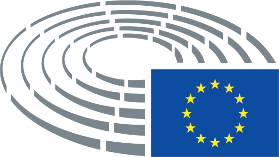 Komission tekstiTarkistus(6)	Tämän asetuksen täytäntöönpanon yhteydessä tapahtuvaan henkilötietojen käsittelyyn sovelletaan asetusta (EU) 2016/67919. Sen vuoksi tässä asetuksessa olisi säädettävä erityisistä suojatoimista, joilla estetään sähköisen tunnistamisen menetelmien ja sähköisten attribuuttitodistusten tarjoajia yhdistämästä muista palveluista saatuja henkilötietoja tämän asetuksen soveltamisalaan kuuluviin palveluihin liittyviin henkilötietoihin.(6)	Digitaalisen identiteetin kohteena on luonnollinen henkilö tai oikeushenkilö, jolle henkilön tunnistetiedot kuuluvat. Tämän asetuksen täytäntöönpanon yhteydessä tapahtuvaan henkilötietojen käsittelyyn sovelletaan asetusta (EU) 2016/67919. Sen vuoksi tässä asetuksessa olisi säädettävä erityisistä suojatoimista, joilla estetään sähköisen tunnistamisen menetelmien ja sähköisten attribuuttitodistusten tarjoajia yhdistämästä muista palveluista saatuja henkilötietoja tämän asetuksen soveltamisalaan kuuluviin palveluihin liittyviin henkilötietoihin.__________________________________19 Euroopan parlamentin ja neuvoston asetus (EU) 2016/679, annettu 27 päivänä huhtikuuta 2016, luonnollisten henkilöiden suojelusta henkilötietojen käsittelyssä sekä näiden tietojen vapaasta liikkuvuudesta ja direktiivin 95/46/EY kumoamisesta (yleinen tietosuoja-asetus) (EUVL L 119, 4.5.2016, s. 1).19 Euroopan parlamentin ja neuvoston asetus (EU) 2016/679, annettu 27 päivänä huhtikuuta 2016, luonnollisten henkilöiden suojelusta henkilötietojen käsittelyssä sekä näiden tietojen vapaasta liikkuvuudesta ja direktiivin 95/46/EY kumoamisesta (yleinen tietosuoja-asetus) (EUVL L 119, 4.5.2016, s. 1).Komission tekstiTarkistus(11)	Eurooppalaisten digitaalisen identiteetin lompakkojen olisi varmistettava todentamiseen käytettävien henkilötietojen korkein turvallisuustaso riippumatta siitä, tallennetaanko kyseiset tiedot paikallisesti vai pilvipohjaisiin ratkaisuihin, ottaen huomioon erilaiset riskitasot. Biometristen tunnisteiden käyttö todentamiseen on yksi tunnistusmenetelmistä, jotka antavat korkean luottamustason erityisesti silloin, kun niitä käytetään yhdessä muiden todentamistekijöiden kanssa. Koska biometriset tunnisteet ovat henkilön ainutlaatuisia ominaisuuksia, niiden käyttö edellyttää organisatorisia ja turvallisuuteen liittyviä toimia, jotka ovat oikeassa suhteessa siihen riskiin, jonka tällainen käsittely saattaa aiheuttaa luonnollisten henkilöiden oikeuksille ja vapauksille, asetuksen 2016/679 mukaisesti.(11)	Eurooppalaisten digitaalisen identiteetin lompakkojen olisi varmistettava todentamiseen käytettävien henkilötietojen korkein turvallisuustaso riippumatta siitä, tallennetaanko kyseiset tiedot paikallisesti vai pilvipohjaisiin ratkaisuihin, ottaen huomioon erilaiset riskitasot. Biometristen tunnisteiden käyttö todentamiseen ei saisi olla ennakkoedellytys eurooppalaisen digitaalisen identiteetin lompakon käytölle riippumatta käyttäjän vahvaa todentamista koskevasta vaatimuksesta. Pilveen ei pitäisi tallentaa biometrisiä tietoja luonnollisen henkilön yksiselitteiseksi tunnistamiseksi tämän asetuksen yhteydessä. Koska biometriset tunnisteet ovat henkilön ainutlaatuisia ominaisuuksia, niiden käyttö edellyttää organisatorisia ja turvallisuuteen liittyviä toimia, jotka ovat oikeassa suhteessa siihen riskiin, jonka tällainen käsittely saattaa aiheuttaa luonnollisten henkilöiden oikeuksille ja vapauksille, asetuksen (EU) 2016/679 mukaisesti.Komission tekstiTarkistus(29)	Eurooppalaisen digitaalisen identiteetin lompakon olisi teknisesti mahdollistettava attribuuttien valikoiva luovuttaminen luottaville osapuolille. Tästä ominaisuudesta olisi tultava lompakon perusominaisuus, mikä lisää käyttömukavuutta ja henkilötietojen suojaa, myös minimoimalla henkilötietojen käsittelyä.(29)	Eurooppalaisen digitaalisen identiteetin lompakon olisi teknisesti mahdollistettava attribuuttien valikoiva luovuttaminen luottaville osapuolille. Tästä ominaisuudesta olisi tultava lompakon perusominaisuus, mikä lisää käyttömukavuutta ja henkilötietojen suojaa, myös minimoimalla henkilötietojen käsittelyä. Eurooppalaisen digitaalisen identiteetin lompakon validointimekanismeissa, valikoivassa luovuttamisessa ja käyttäjien todentamisessa verkkopalveluihin pääsyä varten olisi turvattava yksityisyydensuoja, jotta voidaan estää käyttäjän seuranta ja kunnioittaa oikeutta anonymiteettiin ja salanimen käyttöön.Komission tekstiTarkistus(47)	’sähköisellä arkistoinnilla’ palvelua, jolla varmistetaan sähköisten tietojen tai asiakirjojen vastaanotto, tallentaminen, poistaminen ja siirtäminen, jotta voidaan taata niiden eheys, alkuperän oikeellisuus ja oikeudelliset ominaisuudet koko säilytysajan;(47)	’sähköisellä arkistoinnilla’ palvelua, jolla varmistetaan sähköisten tietojen tai asiakirjojen vastaanotto, tallentaminen, poistaminen ja siirtäminen, jotta voidaan todistaa niiden aitous ja eheys koko säilytysajan;Komission tekstiTarkistusSalanimien käyttöä sähköisissä transaktioissa ei kielletä, sanotun kuitenkaan rajoittamatta salanimille kansallisessa laissa annettavia oikeusvaikutuksia.”Salanimien käyttöä sähköisissä transaktioissa ei kielletä, sanotun kuitenkaan rajoittamatta salanimille ja itsehallittaville identiteeteille kansallisessa laissa annettavia oikeusvaikutuksia. Salanimien käytön on aina oltava mahdollista yksilöllisen tunnisteen korvaamiseksi tai tapauksissa, joissa todentaminen tehdään yksityisiä luottavia osapuolia varten.Henkilötietojen käsittelyssä on noudatettava asetusta (EU) 2016/679 erityisesti noudattamalla sisäänrakennetun ja oletusarvoisen tietosuojan periaatetta.Komission tekstiTarkistus2 a.	luottaville osapuolille, jotta ne voidaan tunnistaa yksiselitteisesti ja niiden tietopyyntöjä voidaan rajoittaa jäsenvaltion hyväksynnän perusteella 6 b artiklan 1 kohdan mukaisesti;Komission tekstiTarkistus2 b.	sen varmistamiseksi, että luottavien osapuolten ja eurooppalaisten digitaalisen identiteetin lompakoiden väliset välittäjät eivät saa tietoa transaktion sisällöstä;Komission tekstiTarkistus(3)	henkilön tunnistetietojen, sähköisten attribuuttitodistusten tai muiden tietojen, kuten valtuustietojen, esittämiseksi luottaville osapuolille paikallisessa toimintatilassa, joka ei edellytä lompakolta verkkoyhteyttä;(3)	henkilön tunnistetietojen, kuten valtuustietojen, sähköisten attribuuttitodistusten tai muiden tietojen esittämiseksi luottaville osapuolille paikallisessa toimintatilassa, joka ei edellytä lompakolta verkkoyhteyttä, ja siksi, että käyttäjä voi tehdä tietoon perustuvan päätöksen henkilökohtaisten tietojen jakamisesta luottaville osapuolille; tähän sisältyy luottavan osapuolen tunnistaminen, luottavien osapuolten tietopyyntöjen täydellinen tai osittainen epääminen, täydellinen tapahtumahistoria ja tiedot rekisteröidyn oikeuksien käytöstä;Komission tekstiTarkistus(b)	varmistettava, että hyväksyttyjä sähköisiä attribuuttitodistuksia antavat luottamuspalvelun tarjoajat eivät voi saada mitään tietoja näiden attribuuttien käytöstä;(b)	varmistettava, että hyväksyttyjä ja ei-hyväksyttyjä sähköisiä attribuuttitodistuksia antavat luottamuspalvelun tarjoajat eivät voi saada mitään tietoja näiden attribuuttien käytöstä;Komission tekstiTarkistus(e)	varmistettava, että 12 artiklan 4 kohdan d alakohdassa tarkoitetut henkilön tunnistetiedot edustavat yksilöivästi ja pysyvästi kyseistä luonnollista tai oikeushenkilöä.(e)	varmistettava, että 12 artiklan 4 kohdan d alakohdassa tarkoitettuja henkilön tunnistetietoja, jotka edustavat luonnollista henkilöä tai oikeushenkilöä yksilöivästi ja pysyvästi, jaetaan vain salanimellä siten, että ne ovat erilaisia kutakin luottavaa osapuolta varten, jotta voidaan estää se, että luottavat osapuolet yhdistelevät käyttäjän tietoja tai seuraavat käyttäjiä, ja jotta eurooppalaisen digitaalisen identiteetin lompakon käyttöön antajan, siihen yhteydessä olevien kolmannen osapuolen palvelujen tai jäsenvaltion on mahdotonta saada mitään tietoja eurooppalaisen digitaalisen identiteetin lompakon käytöstä;Komission tekstiTarkistus7.	Eurooppalaisen digitaalisen identiteetin lompakon on oltava täysin käyttäjän hallinnassa. Eurooppalaisen digitaalisen identiteetin lompakon käyttöön antaja ei saa kerätä lompakon käytöstä tietoja, jotka eivät ole välttämättömiä lompakkopalvelujen tarjoamiseksi, eikä yhdistää henkilön tunnistetietoja eikä muita henkilötietoja, jotka on tallennettu tai jotka liittyvät eurooppalaisen digitaalisen identiteetin lompakon käyttöön, muihin kyseisen käyttöön antajan tai kolmansien osapuolten tarjoamista palveluista saatuihin henkilötietoihin, jotka eivät ole välttämättömiä lompakkopalvelujen tarjoamiseksi, paitsi jos käyttäjä on sitä nimenomaisesti pyytänyt. Eurooppalaisten digitaalisen identiteetin lompakkojen tarjoamiseen liittyvät henkilötiedot on pidettävä fyysisesti ja loogisesti erillään kaikista muista hallussa olevista tiedoista. Jos eurooppalaisen digitaalisen identiteetin lompakon tarjoavat yksityiset osapuolet 1 kohdan b ja c alakohdan mukaisesti, sovelletaan 45 f artiklan 4 kohdan säännöksiä soveltuvin osin.7.	Eurooppalaisen digitaalisen identiteetin lompakon ja käyttäjän tietojen on oltava täysin käyttäjän hallinnassa. Teknisen rakenteen on tehtävä mahdottomaksi se, että eurooppalaisen digitaalisen identiteetin lompakon käyttöön antaja tai siihen yhteydessä oleva kolmannen osapuolen palvelu tai jäsenvaltio kerää tai saa tietoja siitä, miten käyttäjä on käyttänyt lompakkoa. Tietojen vaihto eurooppalaisen digitaalisen identiteetin lompakon kautta ei saa johtaa siihen, että muut luottavat osapuolet tai sähköisen attribuuttitodistuksen myöntäjät pystyvät seuraamaan, yhdistelemään tai korreloimaan transaktioita tai käyttäjän käyttäytymistä taikka muulla tavoin saamaan tietoja näistä. Eurooppalaisten digitaalisen identiteetin lompakkojen tarjoamiseen liittyvät henkilötiedot on pidettävä fyysisesti ja loogisesti erillään kaikista muista hallussa olevista tiedoista. Jos eurooppalaisen digitaalisen identiteetin lompakon tarjoavat yksityiset osapuolet 1 kohdan b ja c alakohdan mukaisesti, sovelletaan 45 f artiklan 4 kohdan säännöksiä soveltuvin osin. Eurooppalaisen digitaalisen identiteetin lompakon käyttöön antaja on asetuksen (EU) 2016/679 mukainen rekisterinpitäjä siltä osin kuin on kyse henkilötietojen käsittelystä eurooppalaisessa digitaalisen identiteetin lompakossa.Komission tekstiTarkistus(12)	Lisätään 11 a artikla seuraavasti:Poistetaan.”11 a artiklaYksilöivä tunnistaminen1. 	Jos todentamiseen käytetään ilmoitettuja sähköisen tunnistamisen menetelmiä ja eurooppalaisia digitaalisen identiteetin lompakkoja, jäsenvaltioiden on varmistettava yksilöivä tunnistaminen.2. 	Jäsenvaltioiden on tätä asetusta sovellettaessa sisällytettävä 12 artiklan 4 kohdan d alakohdassa tarkoitettuihin henkilöiden vähimmäistunnistetietoihin unionin lainsäädännön mukainen yksilöivä ja pysyvä tunniste, jotta käyttäjä voidaan tämän omasta pyynnöstä tunnistaa tapauksissa, joissa lainsäädännössä edellytetään käyttäjän tunnistamista.3. 	Komissio määrittelee kuuden kuukauden kuluessa tämän asetuksen voimaantulosta tarkemmin 1 ja 2 kohdassa tarkoitetut toimenpiteet antamalla 6 a artiklan 10 kohdassa tarkoitetun eurooppalaisen digitaalisen identiteetin lompakon toteuttamista koskevan täytäntöönpanosäädöksen.”Komission tekstiTarkistus”d)	viittauksesta henkilön tunnistetietojen vähimmäismäärään, joka tarvitaan luonnollisen tai oikeushenkilön yksilöivään ja pysyvään tunnistamiseen;””d)	viittauksesta luonnollista henkilöä tai oikeushenkilöä vastaavien yksilöivien tunnistetietojen vähimmäismäärään, joka sähköisen tunnistamisen järjestelmissä on käytettävissä;”Komission tekstiTarkistus”Jos näyttää siltä, että henkilötietojen suojaan liittyviä sääntöjä on rikottu, valvontaelimen on ilmoitettava tarkastustensa tuloksista asetuksen (EU) 2016/679 mukaisille valvontaviranomaisille.””Jos näyttää siltä, että henkilötietojen suojaan liittyviä sääntöjä on rikottu, valvontaelimen on ilmoitettava tarkastustensa tuloksista asetuksen (EU) 2016/679 mukaisille valvontaviranomaisille ja eurooppalaisen digitaalisen identiteetin lompakon rekisterinpitäjälle.”Komission tekstiTarkistusHyväksyttyjä luottamuspalveluja, kuten hyväksyttyjä varmenteita tai hyväksyttyjä sähköisiä attribuuttitodistuksia, jossakin yrityksessä käyttävä sidosryhmä voi tehdä valvontaviranomaiselle valituksen hyväksytyn luottamuspalvelun turvallisuudesta tai luotettavuudesta.Komission tekstiTarkistusfb a)	varmistettava, että henkilötietoja käsitellään laillisesti asetuksen (EU) 2016/679 mukaisesti;Yhteisö ja/tai henkilö